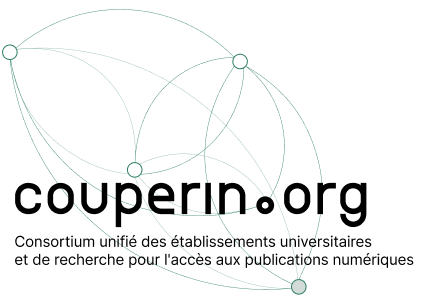 Paris, le13/02/2024Françoise Rousseau Hans Coordonnatrice du bureau professionnelA Mesdames et Messieurs les membres du Bureau professionnel et invités permanentsChères et Chers CollèguesJe vous prie de bien vouloir assister à la prochaine réunion du bureau professionnel Couperin, qui se tiendra le vendredi 16 février 2024 13h30 à 17h00 en Visio.Participer à la réunion Zoom :https://us02web.zoom.us/j/86568205427?pwd=UFFjMWt1RVF1cU5SYUFLbDZnUVk2UT09ID de réunion : 865 6820 5427Code secret : 464729L’ordre du jour prévisionnel est le suivant :NégociationsActualités des pôlesElsevier (dont communication, interface chercheurs)SpringerGT répartitionGT clauses IATVA sur les APC et les frais de publicationVie du consortiumSollicitations Communication News Tank, article ArabesquesNuméro spécial d’Arabesques Point RHPréparation CA de l’ABES du 7 mars dont critères de portage de GC (Adeline + EB)Études et prospectiveConclusion et suites BiVOAc ?Retour réunion SELL (André)Point d’actu GTAOPoint d’actu GTICette convocation vaut Ordre de mission.La Coordonnatrice du bureau professionnelFrançoise Rousseau HansConsortium Couperin – http://www.couperin.orgSiège administratif et courrier postal : 23 rue Daviel, 75013 ParisSiège social : Maison des Universités, 103 Bd Saint-Michel 75005 Paris